UNIVERSIDADE DE SÃO PAULO 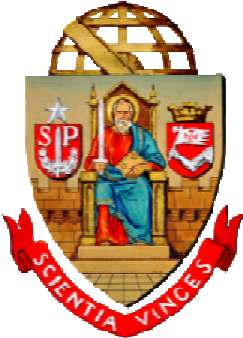 SECRETARIA GERAL ANEXO 1 Termo de Responsabilidade para Pessoa Jurídica Eu, 	, 	RG 	, CPF, 	Nº 	USP 	, representando a entidade , CNPJ , promotora do evento a ser realizado no endereço/Unidade 	, 	em , das  às  horas, firmo o presente TERMO DE RESPONSABILIDADE perante a (Unidade/USP), assumindo perante a lei as seguintes responsabilidades: Responsabilizo-me em restringir, durante a realização do evento, sua lotação em no máximo  () pessoas, em parte ou na totalidade do local autorizado. Responsabilizo-me administrativa, civil e criminalmente por danos ao patrimônio púbico e privado do local de realização do evento. Responsabilizo-me pela manutenção do local limpo durante e após a realização do evento, garantindo a coleta e o descarte adequados dos resíduos gerados durante o evento. Responsabilizo-me pela obediência às normas de segurança estabelecidas na legislação federal, estadual e municipal no que tange à utilização de quaisquer equipamentos ou edificações transitórias, tais como arquibancadas, palcos, marquises, entre outras. Responsabilizo-me pela obediência aos limites de ruído, conforme Lei Municipal 11.501/94 e Decretos Municipais 11.467/74 e 34.741/94. Responsabilizo-me pela obediência a não comercialização, consumo e fornecimento de bebidas alcoólicas. Responsabilizo-me em estabelecer passagens para pedestres devidamente sinalizadas. Responsabilizo-me pela não utilização de passeio público por veículos. Rua da Reitoria, 374 - 4º andar - Cidade Universitária  CEP: 05508-220 - São Paulo - Brasil  +55-11-3091-3414 - sg@usp.br - www.usp.br/secretaria   